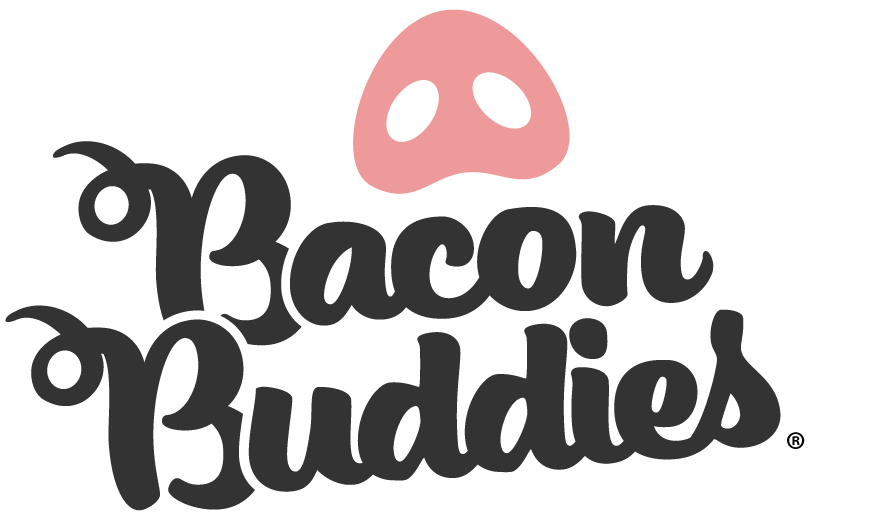 County Bacon Buddies® VolunteerDear Supporter of (County Name)			(County Name) is very excited to have the opportunity to bring Bacon Buddies® to this years (County Name) County Fair. Bacon Buddies® is an event that was created in hopes to integrate people with intellectual and/or developmental disabilities (Buddies) with 4-H/FFA members to give the athletes an opportunity that they otherwise would not receive. During this event, a 4-H or FFA member is paired up with a buddy to exhibit a pig! This program also allows the next generation of pig farmers to give back to their communities while giving an opportunity to the athletes. The (County Name) Bacon Buddies® event will be held on (date) at (time) at the (location). An event like this requires many hands to provide a great experience for participants. If you would like to be involved as a volunteer, please complete and submit the information below.Volunteer Name: ___________________________________________________________________________ Address: __________________________________________________________________________________City/State/Zip:______________________________________________________________________________Email Address: ______________________________________Cell Phone: ______________________________Age  (circle):		Adult		Youth T-Shirt (circle):   	Adult Size	S    M    L    XL    XXL		Youth Size	S    M    L    XL  Parent/Legal Guardian Name(s): _______________________________________________________________Submit registration form and release to: (County Name) County FairAddress: (Information)Email: (Information)Please send in consent and registration form postmarked by (Date of Deadline)